Ms. Butker’s 1st Grade Supply List	1 	Pack of yellow #2 Pencils	2 	Boxes of Eraser Caps (colored assortment)	1 	package yellow highlighters	4	Glue sticks	1 	Box of Twistables (Crayons)	3 	PLASTIC 2 Pocket Folders (1 green, 1 blue, 1 red) 		(Please no laminated paper folders…they rip  ) 	2	Regular Composition Notebooks (Science/SS and Math)	1	Pack of BLACK Expo Markers 	1	Clorox Wipes	1 	Box of Quart Zip Lock Bags	1	Set of Headphones with name on them	1	Large Pencil Pouch Should be large enough to fit in glue, twistables and a dry erase marker(No Pencil Boxes Please!!)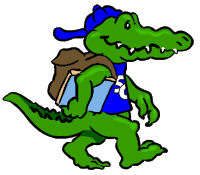 